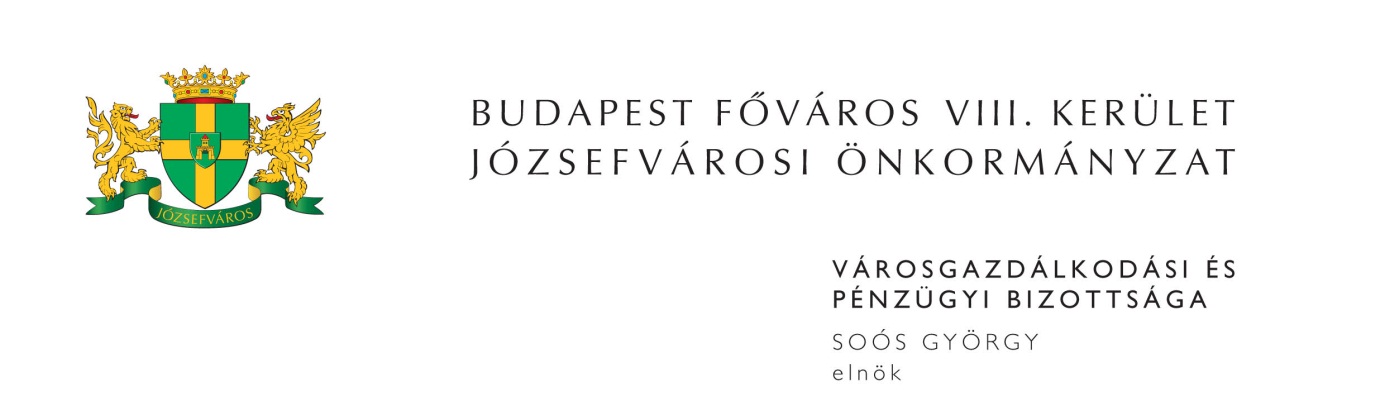 M E G H Í V ÓBudapest Józsefvárosi Önkormányzat Városgazdálkodási és Pénzügyi Bizottsága2016. évi 14. rendes ülését2016. április 25-én (hétfőn) 1300 órárahívom össze.A Városgazdálkodási és Pénzügyi Bizottság ülését a Józsefvárosi Polgármesteri HivatalIII. 300-as termében (Budapest, VIII. Baross u. 63-67.) tartja.Napirend1. Közbeszerzések(írásbeli előterjesztés)Javaslat „Vagyon– és felelősségbiztosítás Józsefvárosi Önkormányzat és intézményei” tárgyú közbeszerzési eljárás ajánlattételi felhívásának elfogadására, valamint hozzájárulás az eljárás kezdeményezéséhezElőterjesztő: Dr. Mészár Erika - aljegyző2. Gazdálkodási ÜgyosztályElőterjesztő: Dr. Galambos Eszter - ügyosztályvezető(írásbeli előterjesztés)Javaslat közterület-használati kérelmek elbírálására (PÓTKÉZBESÍTÉS)Tulajdonosi hozzájárulás a Budapest VIII. kerület, Nap utca 7. számú ingatlan vízbekötéséhez Tulajdonosi hozzájárulás Budapest VIII. kerület, Orczy út 7-25. szám alatti ingatlanok közötti 1 kV-os földkábel rekonstrukciójához 3. Józsefvárosi Gazdálkodási Központ Zrt.Előterjesztő: Farkas Örs - vagyongazdálkodási igazgató(írásbeli előterjesztés)Lakás elidegenítésével kapcsolatos vételár és eladási ajánlat jóváhagyása – határozott idejű bérleti jogviszony (1 db) Javaslat gépkocsi-beálló bérbeadására Süci és György Kft. bérbevételi kérelme a Budapest VIII. kerület, Lujza u. 5. szám alatti üres, önkormányzati tulajdonú nem lakás céljára szolgáló helyiségek vonatkozásában Budapest VIII. kerület, Lujza u. 23. as. 8. szám alatti üres, nem lakás céljára szolgáló helyiség elidegenítése A Budapest VIII. kerület, Vásár utca 4. szám alatti, 34875/0/A/28 helyrajzi számú üzlethelyiség elidegenítése Lakás elidegenítésével kapcsolatos vételár és eladási ajánlat jóváhagyása – határozatlan idejű bérleti jogviszony Javaslat a Budapest VIII. kerület, Népszínház u. 22. szám alatti üres, nem lakás céljára szolgáló helyiség bérbeadására vonatkozó pályázat eredményének megállapítására 4. Egyéb előterjesztések(írásbeli előterjesztés)Javaslat a Józsefvárosi Gazdálkodási Központ Zrt.-vel kötendő szerződésre (PÓTKÉZBESÍTÉS)Előterjesztő: Dr. Sára Botond Attila - alpolgármester5. Zárt ülés keretében tárgyalandó előterjesztések(írásbeli előterjesztés)Javaslat gépjármű-elhelyezési kötelezettség megváltási díjának elengedésére Előterjesztő: Dr. Galambos Eszter - a Gazdálkodási Ügyosztály vezetőjeJavaslat a Budapest VIII. kerület, Déri Miksa utca ……………… számú ingatlanra vonatkozó elővásárlási jogról való lemondásra Előterjesztő: Dr. Galambos Eszter - a Gazdálkodási Ügyosztály vezetőjeJavaslat a „Pitypang Óvoda újjáépítése vállalkozási szerződés keretében” tárgyú közbeszerzési eljárásban közbenső döntés meghozatalára (PÓTKÉZBESÍTÉS)Előterjesztő: Annus Viktor - a Rév8 Zrt. vezérigazgatójaMegjelenésére feltétlenül számítok. Amennyiben az ülésen nem tud részt venni, kérem, azt írásban (levélben, elektronikus levélben) jelezni szíveskedjen Soós György bizottsági elnöknek legkésőbb 2016. április 25-én az ülés kezdetéig. Budapest, 2016. április 20. 	Soós György s.k.	elnök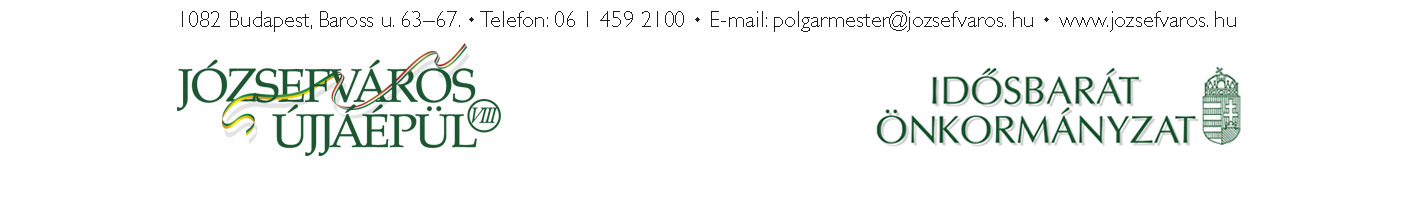 2